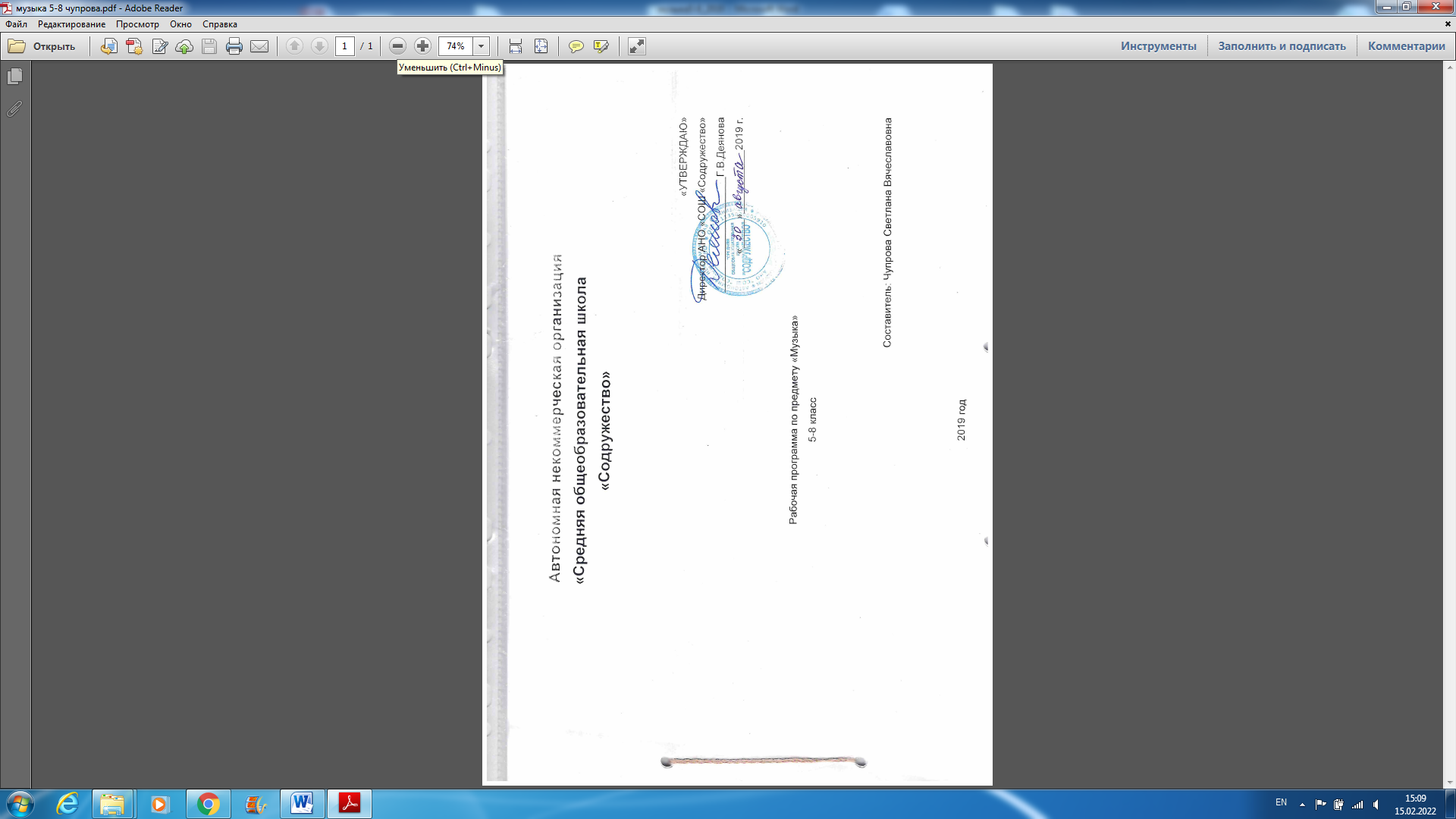 ПОЯСНИТЕЛЬНАЯ ЗАПИСКАРабочая программа по предмету «Музыка» для 5—8 классов образовательных организаций составлена на основе авторской программы Г.П. Сергеева, Е.Д. Критская, И.Э. Кашекова. Сборник рабочих программ.:  учебное пособие для общеобразоват. организаций. – 6-е изд. Дораб. – М.: Просвещение, 2018 и ориентирована на работу по учебнику Г.П. Сергеевой, Е.Д. Критской «Музыка» 5-8 класс - М. Просвещение.Рабочая программа в 5-8 классе предусматривает образовательную нагрузку 1 час в неделю, всего 34 часа за учебный год, что соответствует учебному плану школы.Планируемые результаты освоения предметаЛичностные результаты отражаются в индивидуальных качествах учащихся, которые они должны приобрести в процессе освоения учебного предмета «Музыка»:— чувство гордости за свою Родину, российский народ и историю России, осознание своей этнической и национальной принадлежности; знание культуры своего народа, своего края, основ культурного наследия народов России и человечества; усвоение традиционных ценностей многонационального российского общества;— целостный, социально ориентированный взгляд на мир в его органичном единстве и разнообразии природы, народов, культур и религий;— ответственное отношение к учению, готовность и способность к саморазвитию и самообразованию на основе мотивации к обучению и познанию;— уважительное отношение к иному мнению, истории и культуре других народов; готовность и способность вести диалог с другими людьми и достигать в нём взаимопонимания; этические чувства доброжелательности и эмоционально-нравственной отзывчивости, понимание чувств других людей и сопереживание им;— компетентность в решении моральных проблем на основе личностного выбора, осознанное и ответственное отношение к собственным поступкам;— коммуникативная компетентность в общении и сотрудничестве со сверстниками, старшими и младшими в образовательной, общественно полезной, учебно-исследовательской, творческой и других видах деятельности;— участие в общественной жизни школы в пределах возрастных компетенций с учётом региональных и этнокультурных особенностей;— признание ценности жизни во всех её проявлениях и необходимости ответственного, бережного отношения к окружающей среде;— принятие ценности семейной жизни, уважительное и заботливое отношение к членам своей семьи;— эстетические потребности, ценности и чувства, эстетическое сознание как результат освоения художественного наследия народов России и мира, творческой деятельности музыкально-эстетического характера.Метапредметные результаты характеризуют уровень сформированности универсальных учебных действий, проявляющихся в познавательной и практической деятельности учащихся:— умение самостоятельно ставить новые учебные задачи на основе развития познавательных мотивов и интересов;— умение самостоятельно планировать альтернативные пути достижения целей, осознанно выбирать наиболее эффективные способы решения учебных и познавательных задач;— умение анализировать собственную учебную деятельность, адекватно оценивать правильность или ошибочность выполнения учебной задачи и собственные возможности её решения, вносить необходимые коррективы для достижения запланированных результатов;— владение основами самоконтроля, самооценки, принятия решений и осуществления осознанного выбора в учебной и познавательной деятельности;— умение определять понятия, обобщать, устанавливать аналогии, классифицировать, самостоятельно выбирать основания и критерии для классификации; умение устанавливать причинно-следственные связи; размышлять, рассуждать и делать выводы;— смысловое чтение текстов различных стилей и жанров;— умение создавать, применять и преобразовывать знаки и символы, модели и схемы для решения учебных и познавательных задач;— умение организовывать учебное сотрудничество и совместную деятельность с учителем и сверстниками: определять цели, распределять функции и роли участников, например, в художественном проекте, взаимодействовать и работать в группе;— формирование и развитие компетентности в области использования ИКТ; стремление к самостоятельному общению с искусством и художественному самообразованию. Предметные результаты обеспечивают успешное обучение на следующей ступени общего образования и отражают:— степень развития основ музыкальной культуры школьника как неотъемлемой части его общей духовной культуры;— сформированность потребности в общении с музыкой для дальнейшего духовно-нравственного развития, социализации, самообразования, организации содержательного культурного досуга на основе осознания роли музыки в жизни отдельного человека и общества, в развитии мировой культуры;— становление общих музыкальных способностей школьников (музыкальной памяти и слуха), а также образного и ассоциативного мышления, фантазии и творческого воображения, эмоционально-ценностного отношения к явлениям жизни и искусства на основе восприятия и анализа художественного образа;— сформированность мотивационной направленности на продуктивную музыкально-творческую деятельность (слушание музыки, пение, инструментальное музицирование, драматизация музыкальных произведений, импровизация, музыкально-пластическое движение, создание проектов и др.);— воспитание эстетического отношения к миру, критического восприятия музыкальной информации, развитие творческих способностей в многообразных видах музыкальной деятельности, связанной с театром, кино, литературой, различными видами изобразительного искусства;— расширение музыкального и общего культурного кругозора; воспитание музыкального вкуса, устойчивого интереса к музыке своего народа и других народов мира, классическому и современному музыкальному наследию;— овладение основами музыкальной грамотности: способностью эмоционально воспринимать музыку как живое образное искусство во взаимосвязи с жизнью, владеть специальной терминологией и ключевыми понятиями музыкального искусства, элементарной нотной грамотой в рамках изучаемого курса;— приобретение устойчивых навыков самостоятельной, целенаправленной и содержательной музыкально-учебной деятельности, включая ИКТ;— сотрудничество в ходе реализации коллективных, групповых, индивидуальных творческих и исследовательских проектов, решения различных музыкально-творческих задач.По окончании 8 класса школьники научатся:— наблюдать за многообразными явлениями жизни и искусства, выражать своё отношение к искусству;— понимать специфику музыки и выявлять родство художественных образов разных искусств, различать их особенности;— выражать эмоциональное содержание музыкальных произведений в процессе их исполнения, участвовать в различных формах музицирования;— раскрывать образное содержание музыкальных произведений разных форм, жанров и стилей; высказывать суждение об основной идее и форме её воплощения в музыке;— понимать специфику и особенности музыкального языка, творчески интерпретировать содержание музыкального произведения в разных видах музыкальной деятельности;— осуществлять проектную и исследовательскую деятельность художественно-эстетической направленности, участвуя в исследовательских и творческих проектах, в том числе связанных с музицированием; проявлять инициативу в организации и проведении концертов, театральных спектаклей, выставок и конкурсов, фестивалей и др.;— разбираться в событиях отечественной и зарубежной культурной жизни, владеть специальной терминологией, называть имена выдающихся отечественных и зарубежных композиторов и крупнейшие музыкальные центры мирового значения (театры оперы и балета, концертные залы, музеи);— определять стилевое своеобразие классической, народной, религиозной, современной музыки, музыки разных эпох;— применять ИКТ для расширения опыта творческой деятельности в процессе поиска информации в образовательном пространстве сети Интернет.Содержание учебного предмета5 класс6 класс7 класс8 класс              «СОГЛАСОВАНО»                                                                                                                                                 «СОГЛАСОВАНО»Протокол заседания методического                                                                                                                                      Зам. директора                  объединения                                                                                                                                                            ____________________От «____»_____________20___г. №_______                                                  №РазделСодержаниеКол-воФормы организации учебных занятий Виды учебной деятельности1Музыка и литератураМузыка как вид искусства.Народное музыкальноетворчество.Русская музыка от XI—XII вв. до рубежа XIX—ХХ вв.Русская и зарубежная музыкальная культура XX в.Современная музыкальная жизнь.Значение музыки в жизни человека17Формы организации: фронтальная, индивидуальная, групповая. Выявлять общность жизненных истоков и взаимосвязь музыки с литературой и изобразительным искусством как различными способами художественного познания мира.Проявлять эмоциональную отзывчивость, личностное отношение к музыкальным произведениям при их восприятии и исполнении.Исполнять народные песни, песни о родном крае современных композиторов; понимать особенности музыкального воплощения стихотворных текстов.Воплощать художественно – образное содержание музыкальных и литературных произведений в драматизации, инсценировке, пластическом движении, свободном дирижировании.Импровизировать в пении, игре на элементарных музыкальных инструментах, пластике, театрализации.Находить ассоциативные связи между художественными образами музыки и других видов искусства. Владеть музыкальными терминами и понятиями в пределах изучаемой темы.Размышлять о знакомом музыкальном произведении, высказывать суждение об основной идее, средствах и формах ее воплощения.Импровизировать в соответствии с представленным учителем или самостоятельно выбранным литературным образом.Находить жанровые параллели между музыкой и другими видами искусства.Творчески интерпретировать содержание музыкального произведения в пении, музыкально-ритмическом движении, поэтическом слове, изобразительной деятельности.Рассуждать об общности и различии выразительных средств музыки и литературы.Понимать особенности музыкального воплощения стихотворных текстов.Самостоятельно подбирать сходные и/или контрастные литературные образы и /или произведения к изучаемой музыке.Самостоятельно исследовать жанры русских народных песен и виды музыкальных инструментов.Определять характерные черты музыкального творчества народов России и других стран при участии в народных играх и обрядах, действах и т.п.Исполнять отдельные образцы народного музыкального творчества своей республики, края, региона и т.п.Участвовать в коллективной исполнительской деятельности (пении, пластическом интонировании, импровизации, игре на инструментах – элементарных и электронных).Передавать свои музыкальные впечатления в устной и письменной форме.Самостоятельно работать в творческих тетрадях.Делиться впечатлениями о концертах, спектаклях и т.п. Использовать электронные образовательные ресурсы для поиска литературных и музыкальных произведений, видеозаписей исполнения небольших музыкальных сочинений, опер, балетов, мюзиклов музыкальных фильмов; самостоятельно работать с обучающими программами.Собирать коллекцию музыкальных и литературных произведений, видеофильмов2Музыка и изобразительное искусствоМузыка как вид искусства.Русская музыка от XI—XII в. до рубежа XIX—ХХ вв.Зарубежная музыка от эпохи Средневековья до рубежа XIX—XX вв.Русская и зарубежная музыкальная культура XX в.Современная музыкальная жизнь.Значение музыки в жизни человека17Формы организации: фронтальная, индивидуальная, групповая. Выявлять общность жизненных истоков и взаимосвязь музыки с литературой и изобразительным искусством как различными способами художественного познания мираСоотносить художественно-образное содержание музыкального произведения с формой его воплощения.Находить ассоциативные связи между художественными образами музыки и изобразительного искусства.Наблюдать за процессом и результатом музыкального развития, выявляя сходство и различие интонаций, тем, образов в произведениях разных стилей, форм и жанров.Распознавать художественный смысл различных форм построения музыки.Участвовать в совместной деятельности при воплощении различных музыкальных образов.Исследовать интонационно-образную природу музыкального искусства.Определять взаимосвязь музыки с другими видами искусства на основе осознания специфики языка каждого из них (музыки, литературы, изобразительного искусства, театра, кино и др.) на основе сознания специфики языка каждого из них.Владеть музыкальными терминами и терминами из области изобразительного искусства в пределах изучаемой темы.Проявлять эмоциональную отзывчивость, личностное отношение к музыкальным произведениям при их восприятии и исполнении.Использовать различные формы музицирования при выполнении творческих заданий в освоении содержания музыкальных произведений.Исполнять песни и темы инструментальных произведений отечественных и зарубежных композиторов.Различать виды оркестра и группы музыкальных инструментов.Анализировать и обобщать многообразие связей музыки, литературы и изобразительного искусства.Воплощать художественно-образное содержание музыки и произведений изобразительного искусства в драматизации, пластическом движении, свободном дирижировании.Импровизировать в пении, игре, пластике, создании художественных образов (рисование под музыку).Формировать личную фонотеку, библиотеку, видеотеку, коллекцию произведений изобразительного искусства.Самостоятельно подбирать сходные и /или контрастные образы произведений изобразительного искусства (живописи, скульптуры) к изучаемой музыке.Оценивать собственную музыкально-творческую деятельность и деятельность своих сверстников.Защищать творческие исследовательские проекты в ходе уроков и во внеурочной деятельности.№РазделСодержаниеКол-воФормы организации учебных занятий Виды учебной деятельности 1Мир образов вокальной и инструментальной музыкиМузыка как вид искусстваНародное музыкальное творчествоРусская музыка от эпохи Средневековья до рубежа XIX-XX вв.Русская и зарубежная музыкальная культура XX векаСовременная музыкальная жизньЗначение музыки в жизни человека17Формы организации: фронтальная, индивидуальная, групповая.Различать простые и сложные жанры вокальной, инструментальной, сценической музыки.Характеризовать музыкальные произведения (фрагменты) в устной и письменной форме.Определять жизненно-образное содержание музыкальных произведений разных жанров; различать лирические, эпические, драматические музыкальные образы.Наблюдать за развитием музыкальных образов.Анализировать приемы взаимодействия и развития образов музыкальных сочинений.Владеть навыками музицирования: исполнение песен (народных, классического репертуара, современных авторов), напевать запомнившиеся мелодии, темы знакомых музыкальных сочинений.Участвовать в коллективных играх-драматизациях.Участвовать в индивидуальной, групповой и коллективной деятельности при подготовке и проведении литературно-музыкальных композиций.Инсценировать песни, фрагменты опер, спектаклей.Анализировать различные трактовки одного и того же музыкального произведения, аргументируя исполнительскую интерпретацию замысла композитора.Воплощать в различных видах музыкально-творческой деятельности знакомые литературные и зрительные образы.Называть выдающихся отечественных и зарубежных исполнителей, включая музыкальные коллективы.Ориентироваться в составе исполнителей вокальной музыки, наличии или отсутствии инструментального сопровождения.Воспринимать и определять разновидности хоровых коллективов по манере исполнения.Использовать различные формы музицирования и  творческих заданий в освоении содержания музыкальных образов.Анализировать различные трактовки одного и того же произведения, аргументируя исполнительскую интерпретацию замысла композитора.Раскрывать образный строй музыкальных произведений на основе взаимодействия различных видов искусства. Принимать участие в создании танцевальных и вокальных композиций в джазовом стиле.Выполнять инструментовку мелодий на основе простейших приемов аранжировки музыки на элементарных и электронных инструментах.Выявлять возможности эмоционального воздействия музыки на человека (на личном примере).Приводить примеры преобразующего влияния музыки на людей.Сотрудничать со сверстниками в процессе исполнения классических и современных музыкальных произведений (инструментальных, вокальных, театральных и т.п.).Исполнять музыку, передавая ее художественный смысл.Оценивать и корректировать собственную музыкально-исполнительскую деятельность.Планировать решение учебно-познавательных и учебно-практических задач при раскрытии содержания учебных тем.Исполнять отдельные образцы народного музыкального творчества своей республики, края, региона.Подбирать простейший аккомпанемент (на элементарных и электронных инструментах, включая синтезатор) в соответствии с жанровыми и стилистическими особенностями музыки. Ориентироваться в джазовой музыке, называть ее выдающихся исполнителей и композиторов.Подбирать ассоциативные ряды (литература, изобразительное  искусство, кино, театр) к сюжетам и образам музыкальных сочинений.Участвовать в разработке и воплощении сценариев народных праздников, игр, обрядов, действ.Находить информацию о наиболее значительных явлениях музыкальной жизни в стране и за ее пределами.Подбирать музыку для проведения дискотеки в классе, в школе и т.п.Составлять отзывы о посещении концертов, музыкально-театральных спектаклей, музеев, центров народного музыкального творчества и т.п.Выполнять задания и з творческой тетради.Защищать творческие исследовательские проекты (вне сетки часов и во внеурочной деятельности).2Мир образов камерной и симфонической музыкиМузыка как вид искусстваЗарубежная музыка от эпохи Средневековья до рубежа XIX-XX вв.Русская и зарубежная культура XX вв.Современная музыкальная жизньЗначение музыки в жизни человека17Формы организации: фронтальная, индивидуальная, групповая.Соотносить основные образно-эмоциональные сферы музыки, специфические особенности произведений разных жанров.Сопоставлять различные образцы народной и профессиональной музыки.Обнаруживать общность истоков народной и профессиональной музыки.Передавать в собственном исполнении (пении, игре на инструментах, музыкально-пластическом движении) различные музыкальные образы.Инсценировать фрагменты популярных мюзиклов и рок-опер.Называть имена выдающихся русских и зарубежных композиторов, приводить примеры их произведений.Определять по характерным признакам принадлежность музыкальных произведений к соответствующему жанру и стилю – музыка классическая, народная, религиозная, современная.Различать виды оркестра и группы музыкальных инструментов.Осуществлять исследовательскую художественно-эстетическую деятельность.Выполнять индивидуальные проекты, участвовать в коллективных проектах.Импровизировать в одном из современных жанров популярной музыки и оценивать собственное исполнение.Оценивать собственную музыкально-творческую деятельность.Применять информационно-коммуникационные технологии для музыкального образования.Использовать различные формы музицирования и творческих заданий в освоении содержания музыкальных произведений.Защищать творческие исследовательские проекты (вне сетки часов).№РазделСодержаниеКол-воФормы организации учебных занятий Виды учебной деятельности1Особенности музыкальной драматургии сценической музыкиМузыка как вид искусстваРусская музыка XIX в.Зарубежная музыка XIX в.Современная музыкальная жизнь.Значение музыки в жизни человека.17Формы организации: фронтальная, индивидуальная, групповая.Определять роль музыки в жизни человека.Осознавать образные, жанровые и стилевые особенности музыки как виды искусства.Совершенствовать представление о триединстве музыкальной деятельности (композитор-исполнитель-слушатель).Эмоционально-образно воспринимать и оценивать музыкальные произведения различных жанров и стилей классической и современной музыки. Обосновывать свои предпочтения в ситуации выбора.Выявлять (распознавать) интонационно-смысловое содержание музыкальных произведений, особенности музыкального языка, музыкальной драматургии, средства музыкальной выразительности.Называть имена выдающихся отечественных и зарубежных композиторов и исполнителей; узнавать наиболее значимые их произведения и интерпретации.Исполнять народные и современные песни, знакомые мелодии изученных классических произведений.Анализировать и обобщать многообразие связей музыки, литературы и изобразительного искусства.Понимать  особенности претворения вечных тем искусства и жизни в произведениях разных жанров и стилей.Творчески интерпретировать содержание музыкальных произведений, используя приемы пластического интонирования, музыкально-ритмического движения, импровизации.Использовать различные формы индивидуального, группового и коллективного музицирования.2Основные направления музыкальной культурыМузыка как вид искусства.Зарубежная и русская музыка XVIII-XIX вв.Современная музыкальная жизнь.Народное музыкальное творчество.Значение музыки в жизни человека.17Формы организации: фронтальная, индивидуальная, групповая.Решать творческие задачи.Участвовать в исследовательских проектах.Выявлять особенности взаимодействия музыки с другими видами искусства.Анализировать художественно-образное содержание, музыкальный язык произведений мирового музыкального искусства.Анализировать художественно-образное содержание, музыкальный язык произведений мирового музыкального искусства.Самостоятельно исследовать творческие биографии композиторов, исполнителей, исполнительских коллективов.Собирать коллекции классических произведений.Проявлять творческую инициативу в подготовке и проведении музыкальных конкурсов, фестивалей в классе, школе и т.п.Применять информационно-коммуникационные технологии для музыкального самообразования.Заниматься музыкально-просветительской деятельностью с младшими школьниками, сверстниками, родителями, жителями микрорайона.Использовать различные формы музицирования и творческих заданий в процессе освоения содержания музыкальных произведений.Сравнивать музыкальные произведения разных жанров и стилей, выявлять интонационные связи.№РазделСодержаниеКол-воФормы организации учебных занятий Виды учебной деятельности1Классика и современностьМузыка как вид искусстваРусская музыка XIX-XXI вв.Зарубежная музыка XIX-XX вв.Современная музыкальная жизнь.Значение музыки в жизни человека.17Формы организации: фронтальная, индивидуальная, групповая.Понимать значение классической музыки в жизни людей, общества.Знакомиться с классическим музыкальным наследием в процессе самообразования, внеурочной музыкальной деятельности, семейного досуга.Понимать закономерности и приемы развития музыки, особенности музыкальной драматургии оперного спектакля; выявлять в процессе интонационно-образного анализа взаимосвязь и взаимодействие происходящих в нем явлений и событий.Устанавливать причинно-следственные связи, делать умозаключения, выводы и обобщать.Распознавать национальную принадлежность произведений, выявлять единство родного, национального и общезначимого, общечеловеческого.Находить и классифицировать информацию о музыке, ее создателях и исполнителях, критически ее оценивать.Определять понятия, устанавливать аналогии, классифицировать жанры, самостоятельно выбирать основания и критерии для классификации.Осознавать духовно-нравственную ценность шедевров русской зарубежной музыкальной классики и ее значение для развития мировой музыкальной культуры.Совершенствовать умения и навыки музицирования (коллективного, ансамблевого, сольного).Идентифицировать термины и понятия музыки с художественным языком других искусств в процессе интонационно-образного и жанрово-стилевого анализа фрагментов симфоний.Использовать информационно-коммуникационные технологии (вести поиск информации о симфониях и их создателях в Интернете, переписывать (скачивать) полюбившиеся фрагменты с целью пополнения домашней фонотеки и подготовки проекта «Есть ли у симфонии будущее?»).Участвовать в дискуссиях, размышлениях о музыке и музыкантах, выражать свое отношение в письменных высказываниях.Расширять представления об ассоциативно-образных связях музыки с другими видами искусства.Раскрывать драматургию развития музыкальных образов симфонической музыки на основе формы сонатного allegro.Воспринимать контраст образных сфер как принцип драматургического развития в симфонии.Рассуждать о содержании симфоний разных композиторов.Вести дискуссию, осуществлять поиск ответов на проблемные вопросы, используя интернет-ресурсы.2Традиции и новаторство в музыкеМузыка как вид искусстваЗарубежная и русская музыка XVIII-XIX вв.Современная музыкальная жизнь.Народное музыкальное творчество.Значение музыки в жизни человека.17Формы организации: фронтальная, индивидуальная, групповая.Размышлять о традициях и новаторстве в произведениях разных жанров и стилей.Оперировать терминами и понятиями музыкального искусства.Расширять представления об оперном искусстве зарубежных композиторов.Выявлять особенности драматургии классической оперы.Проявлять стремление к продуктивному общению со сверстниками, учителями; уметь аргументировать (в устной и письменной речи) собственную точку зрения, принимать 9или опровергать) мнение собеседника, участвовать в дискуссиях, спорах по поводу различных явлений в музыке и других видах искусства.Понимать художественный язык, особенности современной музыкальной драматургии как новаторского способа подачи литературных сюжетов.Анализировать особенности интерпретации произведений различных жанров и стилей.Оценивать современные исполнительские интерпретации классической музыки с духовно-нравственных и эстетических позиций; видеть границы между новаторскими тенденциями, развивающими традиции и разрушающими их.Эмоционально и осознанно воспринимать образное содержание и особенности развитие музыкального материала инструментально-симфонической музыки.Устанавливать ассоциативно-образные связи явлений жизни и искусства на основе анализа музыкальных образов.Выражать личностное отношение, уважение к прошлому и настоящему страны, воссозданному в разных видах искусства.Уважительно относиться к религиозным чувствам, взглядам людей; осознавать значение религии в развитии культуры и истории. В становлении гражданского общества и российской государственности.Самостоятельно осуществлять музыкально-практическую, творческую деятельность: пение, игра на музыкальных инструментах, включая синтезатор, пластическое интонирование, музыкально-ритмические движения, свободное дирижирование, инсценировка песен и фрагментов музыкальных спектаклей, программных сочинений.Общаться и сотрудничать со сверстниками, детьми старшего и младшего возраста, взрослыми в процессе музыкально-образовательной, общественно полезной, исследовательской и других видов деятельности.Понимать свою ответственность за достижение общего художественно-эстетического результата.Участвовать в концертных представлениях для одноклассников и родителей. В подготовке и защите исследовательских проектов.Активно применять информационно-коммуникационные технологии в целях самообразования.